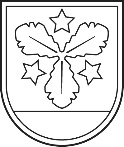 Aizkraukles novada pašvaldībaAIZKRAUKLES INTEREŠU IZGLĪTĪBAS CENTRSReģ. Nr4551902023Spīdolas iela 11, Aizkraukle, Aizkraukles nov., LV-5101, tālr. 65122862, e-pasts aiic@aizkraukle.lvAPSTIPRINU.............................. direktore Zane RomanovaDARBA PLĀNS 2018. GADA MAIJAMAdministrācijas apspriedes notiek  pirmdienās. Pulciņu nodarbības -  pēc paredzētā grafika. Plāns var tikt papildināts, mainīts.LaiksPasākumsVietaKoordinators/piedalās02.05.-14.05.AIIC audzēkņu zīmējumu izstāde “Baltā galdauta svētki”.AIICSpīdolas iela 11A. Pulkstene03.05.Francijas dejotāju laikmetīgās dejas meistarklase.AIICSpīdolas iela 11Z. Romanova07.05.2018. gada Aizkraukles un sadarbības novadu Publiskās runas konkurss. Moto: “Īsti mēs redzam ar sirdi. Būtiskais nav acīm saredzams.” /A. de Sent-Ekziperī/AIICSpīdolas iela 11Z. RomanovaA. Eglīte07.05.Pašvaldības iestāžu vadītāju sanāksme.Aizkraukles novada domeA.Reisa – NielsenZ. Romanova07.05.-08.06.ESF projekta ”Atbalsts bezdarbnieku izglītībai neformālās izglītības programmas (100 akadēmiskās stundas) mācību grupas “Angļu valoda ar priekšzināšanām. Elementary.” apmācība bezdarbniekiem un darba meklētājiem.AIICLāčplēša iela 1R. VuškāneA. Reisa – NielsenPasn. I. Moršina10.05.Somijas Kaarin pilsētas jauniešu vizīte Aizkrauklē.AIICSpīdolas iela 11Z. RomanovaA. PulksteneI.Ramane13.05.Popgrupas “Unikumi” koncerts Aizkraukles novada 2017.gada jaundzimušo sveikšanās pasākumā.Aizkraukles k/nU. ArbidāneZ. Romanova14.05.Dalība “Erasmus +” “Jaunatne darbībā” seminārā “Maini dzīvi, domā plašāk!”Aizkraukles k/nZ. Romanova15.05.Skolu Šaha olimpiāde.RīgaI. SokolaA. Eglīte16.05.AIIC bērnu un jauniešu pulciņu sezonas noslēguma pasākums.AIICSpīdolas iela 11A. Pulkstene18.05.Starpnovadu dziesmu un deju diena “Pa saules ceļu dejas izdziedam”.NeretaZ. RomanovaA. EglīteA. Pulkstene23.05.Dalība Uzņēmēju tikšanās reizē.AizkraukleZ. RomanovaR. Vuškāne23.05.Pulciņa “Ķipari” sezonas noslēguma pasākums.AIICSpīdolas iela 11A. PulksteneA. Delvere25.05.Popgrupas “Unikumi“ koncerts.Aizkraukles Sporta centrāU. ArbidāneA. Pulkstene25.05.Pulciņa “šahs un dambrete iesācējiem” sacensības.AIICSpīdolas iela 11I. SokolaA. PulksteneMaijsGrupu komplektēšana Vasaras radošajām darbnīcām bērniem (jūnijs), sporta nodarbībām (jūlijs, augusts) un Nometņu vadītāju kursiem Aizkrauklē (jūnijs).AIICSpīdolas iela 11Z. RomanovaA. Reisa – NielsenMaijsMaksas grupa - Angļu valoda pieaugušajiem ar nelielām priekšzināšanām un ar priekšzināšanām.AIICLāčplēša iela 1R.KursīteMaijsMaksas grupa - Klasiskā astroloģija.AIICLāčplēša iela 1L.KurmisMaijsInformēšana un konsultēšana par VIAA projekta Mācības pieaugušajiem izsludinājuma 3.kārtuAIICLāčplēša iela 1R.VuškāneA.Reisa – Nielsen